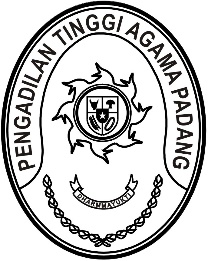 Nomor     	: W3-A/    /KP.04.6/4/2022	25 April 2022Lampiran	: -Perihal	:	Ralat Pelaksanaan Pelantikan Yth. Sdr. Aidil Akbar, S.E.Berkenaan dengan surat kami nomor W3-A/1292/KP.04.6/4/2022 tanggal 22 April 2022 perihal Panggilan Pelantikan Saudara, dengan ini kami sampaikan beberapa perubahan terkait pelaksanaan pelantikan, sebagai berikut:Semula:Hari/Tanggal	: Rabu/ 27 April 2022Pukul		: 09.00 WIB s.d. selesaiMenjadi:Hari/Tanggal	: Rabu/ 27 April 2022Pukul		: 13.30 WIB s.d. selesaiDemikian disampaikan dan terima kasih..Wassalam,Ketua,Zein Ahsan